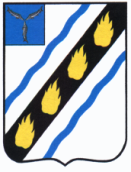 СТЕПНОВСКОЕ МУНИЦИПАЛЬНОЕ ОБРАЗОВАНИЕ
СОВЕТСКОГО МУНИЦИПАЛЬНОГО РАЙОНА САРАТОВСКОЙ ОБЛАСТИ
СОВЕТ ДЕПУТАТОВ четвертого созываРЕШЕНИЕ от 26.04.2021  № 110Об отчете главы Советского муниципального района о деятельности администрации Советского муниципального района по исполнению полномочий администрации Степновского муниципального образования в 2020 году	Руководствуясь Уставом Степновского муниципального образования,  Совет депутатов РЕШИЛ:	1. Принять к сведению отчет главы  Советского муниципального района Саратовской области о деятельности администрации Советского муниципального района  по исполнению полномочий администрации Степновского муниципального образования в 2020 году согласно Приложению.Глава Степновскогомуниципального образования						А.М. ЗотовПриложение к решению Совета депутатовСтепновского муниципальногообразования от 26.04.2021 №  110Отчетглавы Советского муниципального района о деятельности администрации Советского муниципального района по исполнению полномочий  администрации Степновского муниципального образования в 2020 годуЧисленность населения Степновского муниципального образования на 01.01.2021 - 11тысяч 603 человека (на 01.01.2020–11 тыс. 836 человек), в т.ч. граждан трудоспособного возраста–5тысяч 530 человек или 40% (2019 год–5 тыс. 488 человек) в т. ч. 1 тысяча 981 человек или 34 % граждан трудоспособного возраста выезжают на работу за пределы Саратовской области. В Степном за 2020 год родилось 78 человек, что на 7 человекменьше по отношению к родившимся в 2019 году (2019 - 85 чел.). Умерло 222 человека (2018-180 чел.)Количество субъектов малого и среднего предпринимательства в муниципальном образовании составляет 345 единиц (2019 год -309 единиц.)Увеличение составило 10%. С начала 2020 года открыто 36 предприятий с созданием 42 рабочих мест.В 2020 году в торговом центре Орион(ИП Сорокин В.С.)открыт сетевой магазин «ДНС», открыт магазин «Продукты из Казахстана» по ул. К.Маркса,д.3, магазин непродовольственных товаров «Шоу рум». В Степновском МО действует 13 предприятий общественного питания. За  отчетный год открылось 1 предприятие общественного питания (детское кафе «Джуманджи»).Одним из составляющих благосостояния муниципального образования является исполнение местного бюджета. Исполнение доходной частибюджета поселения составило 101,5% или 42 млн. 629,4 тысяч рублей (в 2019 году- 47 млн. 878,4 тысяч руб.) при плане 41 млн. 983,3 тыс. рублей. Уменьшение к поступлению 2019 года составило 11% или 5 млн. 249 тыс. руб. Снижение финансирования произошло за счет реализации в 2019 году программы переселения граждан из аварийного и ветхого жилья и финансирования за счет федерального и областного бюджетов. В 2020 году мероприятия данной программы осуществлялись только за счет средств местного бюджета.	По налоговым доходамисполнение составило 100,8% или 25 млн. 643 тыс. рублей (в 2019 году - 22 млн. 722 тыс. руб.) при плане 25 млн. 443,9 тыс. рублей, в т.ч.:- налог на доходы физических лиц: исполнение 100,5% или 14 млн. 684,4 тыс. рублей; - единый сельскохозяйственный налог: исполнение 100% или 520,1 тыс. рублей;- налог на имущество физических лиц: исполнение 102,9% или 2 млн. 697,8 тыс. рублей;- земельный налог: исполнение 100,8% или 5 млн. 974 тыс. рублей.	По неналоговым доходамисполнение 125,8% или 2 млн. 177,6 тыс. рублей при плане 1 млн. 730 тыс. рублей.	По Степновскому муниципальному образованию действовали 7 муниципальных программ на сумму 26,6 млн. руб., исполнение по программным мероприятиям составило 100 %. Сфера жилищно-коммунального хозяйстваПо состоянию на 1 января 2021 года в программе «Обеспечение жилыми помещениями молодых семей на 2016 – 2022 годы» состоят 59 молодых семей. В 2020 году выданы все 6 свидетельств молодым семьям на сумму 2 млн. 772 тыс. рублей, все семьи реализовали свидетельства посредством покупки квартиры.В 2021 году на реализацию программы по обеспечению молодых семей предусмотрено финансирование в сумме 2 млн. 394 тыс. рублей, и мы планируем выдать 5 сертификатов молодым семьям.Национальный проект «Жилье и городская среда», федеральная программа «Формирование городской среды».Данная программа реализуется в рамках национального проекта «Жилье и городская среда».В 2020 году общий объем финансирования составил 8млн. 707 тыс. 870 рублей, в том числе:федеральный бюджет – 8 млн. 533 тыс. 712,60 рублей;областной бюджет – 174 тыс. 157,40 рублей.В прощедщем году в рамках национального проекта реализованы мероприятия по благоустройству 3 общественных территорий и 4 дворовых территорий.Общественные территории:Благоустройство пешеходной зоны вдоль дома № 14 по ул. Карла Маркса до ул. 50 лет Победы в р.п. Степное 1 млн. 410 тыс. 281,92 рублей.Между МБОУ «Лицей» и стадионом с выходом на ул. Кирова вдоль парка им. Г.С. Лузянина в р.п. Степное 1 млн. 923 тыс. 846 рублей и дополнительное освещение 99 тыс. 599,10 рублей.Благоустройство аллеи по ул. 50 лет Победы в районе здания администрации Советского муниципального района в р.п. Степное 1 млн. 423 тыс. 163,98 рубля.Благоустройство дворовых территорий:1.ул. Кирова, д. 8. --- 1 млн. 288 тыс. 165 рублей;2.ул. Октябрьская, д. 4. --- 806 тыс. 059 рублей;3.ул. Нефтяников, д. 36А. --- 819 тыс. 749 рублей;4.ул. Нефтяников, д. 38. --- 937 тыс. 006 рублей.Мероприятия по благоустройству дворовых и общественных территорий выполнены в полном объеме. Денежные средства освоены на 100% (8 млн. 707 тыс.  870 рублей). Благоустройство общественных территорий на 2021 годВ 4 квартале 2020 года было проведено 4 электронных аукциона на благоустройство общественных территорий в 2021 году, набравших наибольшее количество голосов среди населения. По всем аукционам определены подрядчики и в начале мая уже будут начаты работы. Работы по благоустройству общественных территорий планируется закончить до 1 августа 2021 года.В 2021 году объем финансирования составит 2 млн. 979 тыс. 500,69 рублей, в том числе:федеральный бюджет – 2 млн. 919 тыс. 425, рублей;областной бюджет – 59 тыс. 580 рублей 11 коп.Планируется благоустроить следующие 4 общественные территории:Обустройство пешеходной дорожки от д. 12 по ул. Кирова до стадиона «Нефтяник» в р.п. Степное Советского района Саратовской области на сумму 311 тыс. 328 рублей;Обустройство пешеходной дорожки от пешеходной зоны по ул. Димитрова между МБОУ «Лицей» и стадионом до пруда «Центральный» в р.п. Степное Советского района Саратовской области на сумму 1 млн. 465 тыс. 322 рублей;Установка спортивной площадки в районе существующей хоккейной коробки, расположенной по адресу: Саратовская область, Советский район, р.п. Степное, ул. Кирова, в 90 метрах северо-западнее здания МБОУ «Лицей» на сумму 666 тыс. 833 рублей;Благоустройство пешеходной дорожки от МБОУ «Лицей» с выходом на ул. Новую и моста через пруд «Центральный», расположенных в р.п. Степное Советского района Саратовской области на сумму 535 тыс. 522,69 рублей.В текущем году также начата работа по подготовке к рейтинговому голосования по выбору территорий, планируемых к благоустройству в 2022 году. Голосование будет проходить на сайте министерства строительства и ЖКХ России в период с 26 апреля по 30 мая (большая просьба к жителям р.п. Степное отдать свой голос по выбору территории).Благодаря многолетнему сотрудничеству с ПАО «Саратовнефтегаз», в рамках соглашения о сотрудничестве в социально-экономической сфере району были перечислены денежные средства в размере 1 млн. руб. на ремонт раздевалки возле хоккейной коробки. Ремонт будет осуществляться в 2021 году.В 2020 году были приобретены две горки и установлены на центральной площади для зимнего развлечения наших детей. В 2021 году планируется замена детской площадки в парке им. Лузянина, а именно приобретение и установка, а также установка нового покрытия.Большая работа проведена в 2020 году по освещению нашего поселка количество светильников в р.п. Степное на 01.01.2021 - 669 шт.(636шт.+33шт.)Проведены работы по замене светильников на светодиодные в 2020 - 77 шт.- ул. К.Маркса – 24шт.- ул. Нефтяников – 12шт.- ул. 50 лет Победы – 14шт.- Центральная площадь – 6шт.- ул. Кирова – 13 шт. - ул. Рабочая – 8шт.Установлены новые светильники в 2020  - 33 шт.- ул. К.Маркса, 14 (аллея) – 6шт.- ул. 50 лет Победы (аллея-администрация) – 4шт.- ул. Кирова,14 (аллея) – 4шт.- Лицей (аллея) – 9шт.- ул. Димитрова,42 – 7шт. (обращение жителей д. 42 по ул. Димитрова)- Автовокзал (ул.Кутузова) – 3шт. (обращение работников Степновского ПХГ).Планируется в 2021 году заменить светильники на светодиодные в количестве – 109 шт.29 шт. – парк им. Г.С. Лузянина25 шт. – ул. Октябрьская50 шт. – ул. Димитрова5 шт. – ул. Нефтяников (у д/с «Ромашка»)Планируется установить новые светодиодные светильники в количестве -5шт.2 шт.  – на Центральной площади у сцены3шт. – пешеходный переход на ул. Пролетарской (обращение депутатов и жителей мкр. Нефтяников по освещению пешеходного перехода в районе маг. ИП В.С. Сорокина)Большая работа проведена по ремонту дорог в Степновском муниципальном образовании: выполнены следующие работы на общую сумму 6 млн. 750 тыс. 86 рублей. отремонтирована пешеходная дорожка к памятнику в парке им. Г.С. Лузянина; проведен ремонт участка автомобильной дороги общего пользования местного значения, расположенного по адресу: Саратовская область, Советский район, р.п. Степное, ул. Кирова (подъезд к районной больнице от ул. Нефтяников на сумму 1 млн. 275 тыс. рублей;проведены работы по нанесению линий дорожной разметки на сумму 450 ты. руб.;выполнен ремонт участка автомобильной дороги общего пользования местного значения, расположенного по адресу: Саратовская область, Советский район, р.п. Степное, ул. Октябрьская (от ул. Димитрова до ул. 50 лет Победы) на сумму 500 тыс. рублей;установлен бордюрный камень по ул. 50 лет Победы, р.п. Степное, Советского района (в районе нежилого здания № 1 по ул. 50 лет Победы) на сумму 100 тыс. рублей;выполнен ремонт участка автомобильной дороги и обустройство пешеходной дорожки по адресу: Саратовская область, Советский район, р.п. Степное, ул. Димитрова (от ул. Набережной до ул. Ленина) на сумму 491,7 тыс. рублей;проведен ямочный ремонт автомобильных дорог общего пользования местного значения, расположенных по адресу: Саратовская область, Советский район, р.п. Степное на сумму 1 млн. рублей;выполнен ремонт участка автомобильной дороги общего пользования местного значения, расположенного по адресу: Саратовская область, Советский район, р.п. Степное, ул. 50 лет Победы (от ул. Димитрова до ул. 50 лет Победы) на сумму 1 млн. 20 тыс. рублей;проведен ремонт участка автомобильной дороги общего пользования местного значения, расположенного по адресу: Саратовская область, Советский район, р.п. Степное, ул. Карла Маркса и ул. Рабочей (от ул. Кутузова до ул. Октябрьской) на сумму 1 млн. 225 тыс. рублей;ремонт участка автомобильной дороги общего пользования местного значения, расположенного по адресу: Саратовская область, Советский район, р.п. Степное, ул. Рабочая (от ул. Ленина до ул. Набережной) (киркование) на сумму 180 тыс. рублей (работы выполнены);ремонт участков автомобильной дороги общего пользования местного значения, расположенного по адресу: Саратовская область, Советский район, р.п. Степное, ул. Димитрова (от перекрестка ул. Карла Маркса до перекрестка ул. Октябрьской на сумму 300 тыс. рублей;приобретены дорожные знаки;приобретены поощрительные призы участникам программы «Безопасное колесо», а именно светоотражатели для всех первоклассников Советского муниципального района и плакаты для детских образовательных учреждений по теме правил дорожного движения.На автомобильных дорогах регионального значения, расположенных в границах Советского муниципального района, в 2020 году проводился ремонт «автоподъезда к р.п. Степное» протяженностью 12,4 км. В 2021 году на ремонт автомобильных дорог местного значения запланировано 15 млн. 990 тыс. рублей, в том числе: 1 млн. 992 тыс. рублей акцизы и 13 млн. 998 тыс. рублей – транспортный налог).В текущем году все виды работ по ремонту дорог, как и 2020 году были согласованы с депутатами Совета депутатами Степновского муниципального образования. (в настоящее время проведены экспертизы стоимости работ, по результатам открытых конкурсов определены подрядчики которые будут выполнять работы, составлен график поэтапного выполнения работ). Приглашает активных и неравнодушных жителей принять участие в общественном контроле за проводимыми работами. ямочный ремонт автомобильных дорог общего пользования местного значения, расположенных по адресу: Советский р-н, р.п. Степное, на сумму 1 млн. руб. (контракт заключен);ремонт автомобильной дороги и обустройство пешеходной дорожки по адресу: Саратовская обл., Советский р-н, р.п. Степное, ул. Нефтяников (от д/с "Ромашка" до ул. Ленина), на сумму 3 млн. руб. (аукцион объявлен);ремонт участка автомобильной дороги общего пользования местного значения, расположенных по адресу: Советский р-н, р.п. Степное, в районе нового кладбища (щебень), на сумму 500 тыс. руб.;ремонт участка автомобильной дороги и обустройство пешеходной дорожки по адресу: Саратовская обл., Советский р-н, р.п. Степное,                         ул. Димитрова (от ул. Набережной до ул. Ленина), на сумму 1 млн. 991,7 тыс. руб. (аукцион объявлен);ремонт участка автомобильной дороги общего пользования местного значения, расположенного по адресу: Советский р-н, р.п. Степное, ул. Кирова (между домами № 4 и № 8), на сумму 500 тыс. руб. (аукцион объявлен);ремонт участка автомобильной дороги общего пользования местного значения, расположенного по адресу: Советский р-н, р.п. Степное, ул. 50 лет Победы (от д. № 41 до ул. Карла Маркса), на сумму 800 тыс. руб. (аукцион объявлен);ремонт участка автомобильной дороги общего пользования местного значения, расположенного по адресу: Советский р-н, р.п. Степное,                            ул. Молодежная, на сумму 1 млн. 538 тыс. руб.;ремонт участка автомобильной дороги общего пользования местного значения, расположенного по адресу: Советский р-н, р.п. Степное, ул. Ленина, на сумму 660 тыс. руб. (аукцион объявлен);ремонт участка автомобильной дороги общего пользования местного значения, расположенного по адресу: Советский р-н, р.п. Степное,                       ул. Димитрова, на сумму 1 млн. 600 тыс. руб. (аукцион объявлен);ремонт участка автомобильной дороги общего пользования местного значения, расположенного по адресу: Советский р-н, р.п. Степное, ул. Ленина (от ул. Димитрова до ул. Безымянная) (киркование), на сумму 500 тыс. руб. (аукцион объявлен);Актуальным вопросом в сфере благоустройства по-прежнему остается ликвидация несанкционированных свалок. В 2020 году была проведена большая работа – ликвидировано более 27 несанкционированных свалок. В 2021 году работа в данном направлении будет продолжена.Среди муниципальных образований района ежегодно проводится конкурс по благоустройству. Комиссия по подведению итогов конкурса среди муниципальных образований Советского муниципального района на лучшее проведение работ по благоустройству населенных пунктов в августе 2020 года проводила рейды по благоустройству и санитарной очистке населенных пунктов на территории Советского муниципального района. По итогам работы комиссии на лучшее проведение работ по благоустройству населенных пунктов в 2020 году победителями конкурса среди городских и сельских поселений, набравшими максимальное количество оценочных баллов, были признаны:- в номинации «Лучшее городское поселение» - Степновское муниципальное образование;- в номинации «Лучшее сельское поселение» - Розовское муниципальное образование.Отлов и содержание безнадзорных животныхВ 2020 году заключен 1 муниципальный контракт на оказание услуг по осуществлению деятельности по обращению с животными без владельцев на территории Советского муниципального района с компанией СССПОК «Сельхозстрой-Н», в количестве 26 голов, финансирование из местного бюджета составило 65 тыс. рублей. Из областного бюджета выделено 47,5 тыс. рублей. В 2020 году также было объявлено 3 аукциона в электронной форме на оказание услуг по осуществлению деятельности по обращению с животными без владельцев на территории Советского муниципального района, финансирование из областного бюджета. В связи с тем, что заявки на участие в аукционах не поступили, аукционы признаны несостоявшимся.В 2021 году планируется открыть приют на территории р.п. Степное для содержания животных без владельцев. Управление ветеринарии Саратовской области в 2021 году выделяет субвенции на отлов и содержание животных без владельцев в размере 79 тыс. рублей, также по муниципальной программе также заложены средства в сумме 80 тыс. рублей на отлов и содержание животных без владельцев. В настоящее время с подрядной организацией из Новых Бурас заключен муниципальный контракт на отлов безнадзорных животных (входит отлов, транспортировка, осмотр ветеринара, вакцинирование, биркование, кастрированное (стерилизация), а также выпуск в среду обитания) и 13 апреля в р.п. Степное было уже отловлено 10 животных (сейчас они находятся в приюте г. Новые Бурасы).На территории Советского муниципального района имеется одна теплоснабжающая организация – МУП СМР «ЖКХ», в ведении которой имеется 11 котельных, все котельные имеют III класс опасности.Все котельные, обеспечивающие тепловой энергией объекты социальной сферы района, в том числе р.п. Степное и находятся в собственности Советского муниципального района. Все котельные переданы в МУП СМР «ЖКХ» по договору хозяйственного ведения (договор от 15.09.2015 № 1). Отопительный сезон 2019-2020 начался с 01 октября 2020 года. (полностью затопили с 13 октября 2020 г.).Основной проблемой в сфере теплоснабжения является банкротное состояние МУП «ЖКХ», из-за финансовых проблем на предприятия до настоящего времени не получена лицензия на эксплуатацию опасных производственных объектов. Данное обстоятельство повлекло неполучение Советским муниципальным районом паспорта готовности к осенне-зимнему периоду. В связи с завершением процедуры банкротства планируется вхождение в осенне-зимний период 2021-2022 г.г. с вновь созданным муниципальным казенным предприятием «Комплексные коммунальные системы Советского муниципального района». Из-за большой изношенности сетей тепло- водоснабжения и водоотведения происходит много порывов на указанных сетях (в 2020 году на сетях теплоснабжения – 113 аварий, водоснабжения и водоотведения – 119 аварийных ситуаций).Задолженность населения за поставленные услуги по тепло-, водоснабжению и водоотведению составляет более 60 млн. рублей.С 16 февраля 2021 года оказанием услуг по водоснабжению на территории р.п. Степное и р.п. Пушкино, а также водоотведением в р.п. Степное занимается вновь созданное муниципальное казенное предприятие «Комплексные коммунальные системы Советского муниципального района».Капитальный ремонт многоквартирных домов.В соответствии с краткосрочными планами 2015-2021 годов капитальный ремонт многоквартирных домов на территории района запланирован в 65 многоквартирных домах.На сегодняшний день капитальный ремонт завершен на 45 многоквартирных домах. Совместно с Фондом капитального ремонта Саратовской области администрацией Советского муниципального района привлечено 9 подрядчиков ( ООО «Неро» г. Саратов;  ООО «СК «Рубеж» г. Пенза; ООО «Концепт – Сервис» г. Саратов; ООО «Нижневолжскстрой» г. Энгельс;  ООО «СТД – Строй» г. Саратов; ООО «РАДА» г. Саратов; АО «Коммунальные системы Карабулака»; ООО «Интеграл»; ООО «ВОЛГАМОНТАЖРЕСУРС»; ООО «ЭВЕРЕСТ-СИ»; ООО  «СТРОЙМОНТАЖГРУПП»; ООО «ВСК» г. Пенза) к сожалению организации, расположенные на территории муниципального образования, отказались принимать участие в капитальном ремонте домов. В 2021 году планируется завершить ремонт в 8 многоквартирных домах.Оплата собственниками МКД средств на капитальный ремонт по Советскому муниципальному району: 84,62 % (на 01.01.2021). Задолженность жителей составляет более 11 млн. руб.Оплата органами местного самоуправления Советского муниципального района на капитальный ремонт МКД: 99,99 (на 01.01.2021).Переселение гражданНа территории Степновского муниципального образования многоквартирные жилые дома № 11 и № 22 по ул. Октябрьской, шесть частей жилого дома № 20 по ул. Советской и пять частей жилого дома № 22 по ул. Советской признаны в установленном порядке аварийными и подлежащими сносу после 1 января 2017 года. В настоящее время общая площадь, подлежащая расселению, составляет 3637,1 м2, количество квартир - 165, количество проживающих - более 195 человек. На территории р.п. Степное свободные муниципальные жилые помещения отсутствуют. Для расселения требуется строительство нового жилого фонда. Объем денежных средств, необходимых для проведения соответствующих мероприятий, составляет ориентировочно 202,8 млн. рублей  на переселение граждан из аварийного жилого фонда.В целях обеспечения жилыми помещениями граждан, проживающих в домах, признанных в установленном порядке аварийными и подлежащими сносу, а также в жилых помещениях, признанных непригодными для проживания Постановлением администрации Советского муниципального района от 17.01.2019 № 10 утверждена муниципальная программа «Переселение граждан из аварийного жилищного фонда Степновского муниципального образования Советского муниципального района Саратовской области в 2019-2029 годах». В 2020 году отремонтированы 2 муниципальные квартиры после ремонта по жеребьевке расселены 2 квартиры из двух жилых домов (№№ 20,22 по ул. Советская р.п. Степное). В 2021 году планируется отремонтировать муниципальные квартиры и переселить из двух жилых домов (№№ 20,22 по ул. Советская р.п. Степное) жителей для улучшения жилищных условий, а также приобрести 1 жилое помещения за счет средств местного бюджета.СОЦИАЛЬНАЯ СФЕРАВ системе образования Степновского МО функционируют: 1 общеобразовательная школа, Лицей, 3 дошкольныхобразовательных организаций; два учреждения дополнительного образования. На территории района расположен филиал Энгельсского механико-технологического техникума.Ситуация с предоставлением мест в детские сады последние пять лет является стабильной, обеспечена 100% доступность дошкольного образования детям в возрасте от 3 до 7 лет.		Все учащиеся образовательных учреждений в полном объеме обеспечены учебниками и горячим питанием.Общедоступное дошкольное образование для всех категорий граждан в Советском районе реализуется за счет использования внутренних резервов системы дошкольного образования, таких как консультационный центр на базе детского сада «Звездочка» р.п. Степное, семейные клубы и адаптационные группы для детей от 1 года до 3-х лет, услугами которых пользуются 233 ребенка. Процент охвата дошкольным образованием детей, проживающих в сельской местности, составляет 80 %, в городской местности – 95,3 %.  В 2020 году размер родительской платы за детский сад составлял 1 тысячу 694 рубля (2019 – 1 тыс. 644 руб., 2018 – 1 тыс. 580 руб). Для социально незащищенных категорий семей установлены льготы по родительской плате: для малообеспеченных и многодетных семей (50 %), социально-опасных семей и семей, имеющих опекаемым детей и детей-инвалидов (100 %).Одним из измерителей качества образования является награждение выпускников Почётным знаком Губернатора Саратовской области. В 2020 году 2 выпускницы р.п. Степное удостоены такой высокой награды. Это Яна Бутенко (Лицей р.п. Степное) и Ильнара Давыдова(СОШ №1 р.п. Степное).Существенным стимулом в развитии общего образования на территории района стала реализация федерального проекта «Современная школа» национального проекта «Образование» – на базеСОШ № 1 р.п. Степноеоткрылсяцентр «Точка роста», который занимается внедрением и совершенствованием новых методов обучения и воспитания по предметам технология, математика и информатика, основы безопасности жизнедеятельности. Объём субсидии составил1 млн. 117 тыс. 97 рублей. За счёт средств местного бюджета произведён ремонт кабинетов, в которых расположен центр, на сумму300 тысяч рублей. На сегодняшний день на территории района функционируют уже три Центра образования цифрового и гуманитарного профилей «Точка роста».Обладателем третьей премии регионального этапа Всероссийского конкурса «Учитель года-2020» сталаЕ.В. Поддубная, учитель английского языка СОШ №1 р.п. Степное.В региональном этапе Всероссийского конкурса «Воспитатели России», который проходит при поддержке партии «Единая Россия», победителем стала С.А. Жиналеева, воспитатель д/с «Ромашка» р.п. Степное.2020 год для работников культуры во многом стал большим испытанием и в то же время открыл новые возможности и направления в работе с населением в плане культурно-массового, информационного обслуживания, развития самодеятельного художественного творчества и организации досуга жителей района. С 27 марта работа учреждений культуры района (мероприятия, конкурсы, фестивали) перешла в онлайн-формат. Под знаком выдающегося события – 75-летия Великой Победы работники культуры, в условиях ограничения массовых мероприятий принимали участие во всех онлайн-акциях, ввели новую форму обслуживания жителей, организуя концертные выступления в кварталах и на улицах поселка, подготовили поздравления ветеранам В.О.В., концерт «У дома ветерана».В реалиях сегодняшнего времени работа по участию творческих коллективов и солистов в различных областных и Всероссийских конкурсах продолжилась в онлайн-режиме. В социальных сетях размещалась информация о достижениях наших самодеятельных артистов. География участия в конкурсах расширилась во много раз - это Москва, Казань, Сочи, Ярославль и  многие регионы России. Хореографические коллективы «Кружевница» (рук.Комасова Л.Б), «Пчелка» (рук. Букреева А.А.), «Весна» (рук. Нутрецова Е.В) неоднократные Лауреаты престижных конкурсов и фестивалей. Учащаяся хореграфического отделения ДШИ р.п. Степное Минаева Алиса стала обладательницей Губернаторской стипендии в этого учебного  года.  ДШИ р.п. Степное в первом областном конкурсе «Лучшая детская школа искусств Саратовской области» награждена Дипломом Лауреата 2 степени с вручением сертификата на 30 тысяч рублей, народный коллектив, студия ударных инструментов «Пересвет» стал обладателем Диплома 1 степени первого международного конкурса-фестиваля «Пятое время года».  Пользуются особой популярностью у жителей муниципальных образований выездные концертные бригады учреждений культуры к знаменательным датам, к государственным и профессиональным праздникам. Большую информационную работу проводили специалисты библиотек: все мы помним акции «Полководцы Великой Победы», «Почётные граждане Советского района», «История местной власти Советского района в лицах», совместные онлайн-проекты управления образования «Педагог. Как много смысла в этом слове», «Сельское хозяйство Советского района: люди и судьбы».    Сегодня в поселке спортивная инфраструктура и доступность к спортивным сооружениям позволяет населению наиболее полно удовлетворить потребности по занятию физической культурой и спортом.Сооружения спортивной школы всегда общедоступны для каждого. Огромной популярностью в летний период у населения пользуется стадион с футбольным полем, беговыми дорожками и многофункциональной площадкой.Ежедневно в вечерние часы в спортивном зале проводятся занятия групп здоровья, сборных команд района и команд-любителей по видам спорта.В зимний период заливка катка решила вопрос занятий физической культурой и спортом на свежем воздухе. Со дня своего открытия популярным местом для любителей активного отдыха и здорового образа жизни стал бассейн. Оздоровительное плавание и аквааэробика поможет похудеть, снять стресс и укрепить иммунитет.  В 2020 году в результате реорганизации к спортивной школе был присоединен ФОК «Степное» с бассейном. Несмотря на финансовые трудности, учреждение развивается, обновляется материально-техническая база спортивной школы, во многом благодаря поддержке спонсоров и благотворителей - все это способствует улучшению условий для организации и проведения занятий различного формата, качеству спортивной подготовки. Пандемия не помешала пополнить копилку спортивной школы высокими спортивными достижениями:- воспитанники тренера Паращенко А.В. стали: Тарасов Илья - победителем, Ефимов Кирилл - серебряным призером открытого первенства Пензенской области по боксу, которое проходило в г. Сердобске; с 3 по 5 января;- Паращенко Ангелина выступила на Чемпионате России и заняла 5 место;- воспитанники тренера Исмаилова А.С. приняли участие в первенстве Саратовской области – Елохин Алексей стал чемпионом области, Акинин Александр занял 2 место, каждый в своей весовой и возрастной категории.Общественные организации и объединения активных граждан играют важную роль в современном государстве, являются неотъемлемой частью гражданского общества. Общественность способна не только поднимать вопросы, направленные на совершенствование социально-экономических вопросов, но и оказывать действенную помощь в их решении        На территории Степновкого муниципального образования стабильно работают 13 некоммерческих и общественных организаций и объединений,  политических партий, каждая из которых отражает интересы определенной части общества. Во всех общественных организациях работа планируется на год, квартал и месяц. Отдельно составляются планы подготовки и проведения мероприятий, посвященных знаменательным датам. Все общественные организации строят свою работу в тесном взаимодействии со всеми управлениями и отделами администрации района, организациями и предприятиями района, коммерческими структурами.           Представители некоммерческих общественных организаций и объединений принимают участие в обсуждении различных вопросов жизнедеятельности поселка, входят в составы  межведомственных комиссий и рабочих групп.  Органами местного самоуправления при принятии различных решений всегда учитывается мнение  активно работающих общественных организаций. Оказание муниципальной поддержки общественным организациям осуществляется в соответствии с действующим  федеральным и региональным законодательством.           Администрацией района на постоянной основе оказывается поддержка общественным объединениям поселка в виде предоставления помещений на безвозмездной основе, методическая, организационная, информационная поддержка, предоставляется транспорт.Общественные организации принимают активное участие  в различных мероприятиях  и акциях. Результативность таких мероприятий очень велика, т.к. они помогают в решении социально-экономических, правовых, медицинских и социально-бытовых проблем представителей многих слоев общества.В этом году, в рамках сложной эпидемиологической обстановки, связанной с коронавирусной инфекцией многие запланированные мероприятия трансформировались в новый онлайн-формат, положив таким образом начало традиции онлайн-мероприятий. Члены общественных организаций были активными участниками данных мероприятий.          В Советском  районе  широко используется практика продвижения и реализация гражданских инициатив, в том числе  общественных организаций. При участии инициативной группы жителей поселка  был реализован проект «Обустройство пешеходной дорожки от плотины пруда «Центральный» вдоль улицы Пролетарская  в р.п. Степное Советского района Саратовской области». Также в рамках проекта были проведены мероприятия по обустройству и дальнейшему содержанию  пешеходной дорожки, а также высадка деревьев вдоль дорожки. Реализация данного проекта позволила улучшить микроклимат территории, защитить почву и повысить  экологическое состояние в р.п. Степное.В 2020 году  члены Общественного Совета, спортивной общественности выступили с предложением об установки  в р.п. Степное Доски почета «Спортивная гордость района»  с занесением на неё имен тех, кто прославил своими достижениями  малую Родину, кто защищал её честь на соревнованиях разного уровня, являя собой пример здорового образа жизни. Благодаря поддержке  филиала ООО «Газпром ПХГ» Степновское УПХГ данная идея будет реализована в этом году.Наш главный праздник – День Победы в районе отметили масштабно, с размахом и очень искренне. Ничто не заставит нас забыть о бессмертном подвиге наших отцов, дедов и прадедов. Да, не было традиционного шествия «Бессмертного полка» по улицам поселка и поселений района, концертов и митингов. Но этот исторический день для нашего народа стал таким же великим, наполненным единением и гордостью, - таким же, каким мы его праздновали вместе на улицах и площадях. Многие запланированные мероприятия трансформировались в онлайн-формат. Жители района присоединились к десяткам акций в соцсетях: выкладывали фотографии с георгиевской ленточкой, окон своих домов, празднично украшенных ко Дню Победы, семейных обедов с «солдатской кашей», видео с собственным исполнением песен военных лет. Все желающие вместе с героем своей семьи смогли пройти в почётном онлайн-строю «Бессмертного полка». Общественные организации были инициаторами и участниками многих акций.Можно отметить положительный опыт районного общества инвалидов  в части написания и защиты проектов. Данной организацией при поддержке администрации района проводится фестиваль «Большой Караман».Заслуживает внимания положительный опыт работы следующих общественных организаций:Совет ветеранов войны, труда, правоохранительных органов и вооруженных сил (председатель Совета – Горлова А.В.). Общественные организации «Ветераны боевого братства» и «Союз офицеров запаса (рук. Назимов В.А. и Соколовский А.К.).Центров национальных культур при  СДК с. Александровка и р.п. Советское (рук. Платонова Т.Н. и Шупикова И.И.)На постоянной основе ведется мониторинг общественного мнения об эффективности работы органов местного самоуправления района.           Совместно с представителями некоммерческих и общественных организаций и объединений обсуждаются вопросы, связанные с непосредственной деятельностью некоммерческих организаций, итоги реализации муниципальных программ, социально-экономического развития района, предложения по благоустройству, по разнообразию и качеству услуг, предлагаемых населению и др.Важно, что в Советском районе есть интерес общественности к местному самоуправлению. В лице общественности у власти не только ответственные, но и инициативные партнеры, которые энергично инициируют и участвуют в реализации различных мероприятий. Примером эффективной практики муниципального района является конструктивный диалог исполнительной власти с представителями общественных объединений по вопросам повышения эффективности работы администрации, стратегии социально-экономического развития, жизнеобеспечения населения, а также взаимовыгодное сотрудничество и взаимодействие, ориентированное на совместное решение проблем. В результате общественно-политическая ситуация в районе стабильная, межнациональных и межконфессиональных конфликтов не возникает.Отдельные слова благодарности хотелось сказать депутатскому корпусу Совета депутатов за совместную и плодотворную работу на благо жителей нашего поселка.В завершении необходимо отметить, что задачи, требующие конкретных решений, в основном решаются. Многое сделано, но еще немало предстоит сделать. 2021 год будет насыщен напряженной работой во всех сферах, и масштаб стоящих перед нами задач требует от органов местного самоуправления и максимальной отдачи.